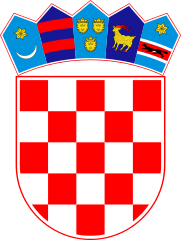 KLASA: 021-05/20-01/28URBROJ: 2178/02-03-20-1Bebrina, 21. svibnja 2020. godineNa temelju članka 27. i članka 35. stavka 1. točka 2. Zakona o lokalnoj i područnoj (regionalnoj) samoupravi („Narodne novine“, br. 33/01, 60/01, 129/05, 109/07, 125/08, 36/09, 150/11, 144/12, 19/13, 137/15., 123/17. i 98/19) i članka 32. Statuta Općine Bebrina („Službeni vjesnik Brodsko-posavske županije“ broj 02/2018, 1/2019 i 24/2019 i „Glasnika Općine Bebrina“ broj 1/2019 i 2/2020) na 27. sjednici Općinskog vijeća općine Bebrina održanoj dana 21. svibnja 2020. godine, donosi seODLUKAo kapitalnom ulaganju u projekt „Podizanje komunalnog standarda Općine Bebrina nabavom vozila za komunalne poslove“Članak 1.Ovom Odlukom Općinsko vijeće Općine Bebrina daje suglasnost na provedbu kapitalnog ulaganja u projekt „Podizanje komunalnog standarda Općine Bebrina nabavom vozila za komunalne poslove“.Cilj provedbe ulaganja iz prethodnog stavka je podići komunalni standard Općine Bebrina i pružiti kvalitetnu komunalnu uslugu nabavom vozila za komunalne poslove radi obavljanju nužnih komunalnih poslova u sedam naselja općine Bebrina. Članak 2.Ovom Odlukom ovlašćuje se Općinski načelnik na donošenje pojedinačnih odluka o  provedbi ulaganja. Članak 3.Ova Odluka stupa na snagu osam dana od dana objave u Glasniku Općine Bebrina.OPĆINSKO VIJEĆE OPĆINE BEBRINAPREDSJEDNIK OPĆINSKOG VIJEĆAMijo Belegić, ing.Dostaviti:Glasnik Općine BebrinaDosje sjednica.Pismohrana.